Suvestinė redakcija nuo 2010-08-01 iki 2011-02-10Įsakymas paskelbtas: Žin. 2004, Nr. , i. k. 104517AISAK00001-45Nauja redakcija nuo 2006-08-06:Nr. ,
2006-07-21,
Žin. 2006,
Nr.
86-3386 (2006-08-05), i. k. 106517AISAK00001-70                PATVIRTINTALietuvos geologijos tarnybosprie Aplinkos ministerijos direktoriaus2004 m. balandžio 23 d. įsakymu Nr. 1-45Lietuvos geologijos tarnybosprie Aplinkos ministerijos direktoriaus2006 m. liepos 21d. įsakymo Nr. 1-70redakcija)ŽEMĖS GELMIŲ REGISTRO TVARKYMO TAISYKLĖS I. BENDROSIOS NUOSTATOS1. Žemės gelmių registro tvarkymo taisyklės (toliau vadinama – Taisyklės) nustato Žemės gelmių registro (toliau vadinama – Registras) objektų registravimo, duomenų teikimo ir tvarkymo Žemės gelmių registro tvarkymo įstaigoje – Lietuvos geologijos tarnyboje prie Aplinkos ministerijos (toliau vadinama – Lietuvos geologijos tarnyba) tvarką.2. Šių Taisyklių reikalavimai privalomi visiems žemės gelmių naudotojams – juridiniams ir fiziniams asmenims, šių asmenų grupėms, veikiančioms pagal jungtinės veiklos sutartis, vykdantiems žemės gelmių geologinius tyrimus (toliau vadinama – žemės gelmių tyrimai) arba naudojantiems žemės gelmių išteklius bei ertmes.3. Duomenys apie žemės gelmes kaupiami šiose Registro dalyse:3.1. žemės gelmių tyrimų dalyje;3.2. žemės gelmių išteklių dalyje;3.3. gręžinių dalyje.4. Pagrindinės šiose Taisyklėse vartojamos sąvokos paaiškintos Lietuvos Respublikos valstybės registrų (Žin., 1996, Nr. 86-2043; 2004, Nr. 124-4488), Lietuvos Respublikos žemės gelmių (Žin., 1995, Nr. 63-1582; 2001, Nr. 35-1164) ir Lietuvos Respublikos asmens duomenų teisinės apsaugos (Žin., 1996, Nr. 63-1479; 2003, Nr. 15-597) įstatymuose.5. Kitos šiose Taisyklėse vartojamos sąvokos:Geologijos fondas – Lietuvos geologijos tarnybos struktūrinis padalinys, kuriame saugomi geologinės informacijos dokumentai, sudarantys neatskiriamą Valstybinės geologinės informacijos sistemos dalį;geriamojo vandens viešasis tiekimas – ūkinė komercinė veikla, skirta nepertraukiamai vandentiekio skirstomuoju tinklu, tankais ar cisternomis geriamąjį vandenį tiekti gyvenamajai vietovei, jos daliai ar grupei vandens vartotojų daugiau kaip 60 parų per metus. Viešajam tiekimui priskiriama ir nekomercinė veikla, kai geriamuoju vandeniu aprūpinama individualiai, jeigu vandens tiekimo įrenginiais per parą patiekiama daugiau kaip 10 m3 vandens arba vanduo tiekiamas 50 ir daugiau asmenų;gręžinių gręžimas – veikla, kurios metu iš gręžimo būdu padaryto požeminio įrenginio gaunami duomenys apie žemės gelmes arba žemės gelmių išteklių naudojimą. Gręžinių gręžimui taip pat priskiriamas atšakų gręžimas, gręžinių pergręžimas, konservavimas ir likvidavimas;Registro tvarkytojas – Lietuvos geologijos tarnybos struktūrinis padalinys, tiesiogiai atliekantis Registro duomenų rinkimo, kaupimo, sisteminimo ir apdorojimo funkcijas.6. Registro duomenų teikėjai yra fiziniai ir juridiniai asmenys bei šių asmenų grupės, veikiančios pagal jungtinės veiklos sutartis:6.1. tiriantys žemės gelmes arba užsakantys žemės gelmių tyrimo darbus;6.2. naudojantys žemės gelmių išteklius ir ertmes;6.3. gręžiantys gręžinius;6.4. gręžinių savininkai.7. Registrui tvarkyti nustatyta tvarka naudojami šių registrų (toliau vadinama – Susiję registrai) duomenys:7.1. Lietuvos Respublikos adresų registro;7.2. Juridinių asmenų registro;7.3. Duomenų apie išduotus leidimus naudoti vandens išteklius, šių leidimų atnaujinimą, koregavimą, panaikinimą registro;7.4. Lietuvos Respublikos gyventojų registro;7.5. Georeferencinio pagrindo kadastro. Papildyta punktu:Nr. ,
2010-07-14,
Žin., 2010, Nr.
85-4511 (2010-07-17), i. k. 110517AISAK0001-145        8. Registruojamam objektui suteikiamas identifikavimo numeris, taikant nuoseklią numeraciją kiekvienoje Registro dalyje, kuris nekinta, kad ir kokiame registre būtų naudojami šio Registro objekto duomenys.9. Registro objektas laikomas įregistruotu, kai Registro tvarkytojas, patikrinęs Registrui pateiktus dokumentus ir duomenis, suteikia Registro objektui identifikavimo numerį ir atitinkamoje Registro dalyje įrašo pateiktus duomenis.10. Registro objektų erdviniams duomenims tvarkyti naudojami georeferencinio pagrindo kadastro duomenys bei 1994 metų Lietuvos koordinačių sistema LKS-94 (toliau vadinama – LKS-94). Registro duomenys grupuojami pagal Žemės gelmių registro objektų duomenų klasifikatorius, patvirtintus Lietuvos geologijos tarnybos direktoriaus 2005 m. lapkričio 18 d. įsakymu Nr. 1-133 (Žin., 2005, 139-5040). Punkto pakeitimai:Nr. ,
2010-07-14,
Žin., 2010, Nr.
85-4511 (2010-07-17), i. k. 110517AISAK0001-145            11. Registro tvarkytojas iš Registro duomenų teikėjų gautus su Registro veikla susijusius dokumentus Lietuvos geologijos tarnybos nustatyta tvarka registruoja atitinkamuose gaunamų dokumentų žurnaluose ir saugo Lietuvos geologijos tarnyboje.12. Registro duomenų teikėjai dokumentus gali teikti Lietuvos geologijos tarnybai asmeniškai, per kurjerį, siųsti registruotu laišku arba, sudarę sutartį su Lietuvos geologijos tarnyba, pateikti sutartyje numatytomis elektroninėmis priemonėmis.Registro duomenų teikėjo ar naudotojo teikiamų dokumentų kopijos ar nuorašai, kurių originalų Lietuvos geologijos tarnyba neturi, turi būti patvirtinti pagal Dokumentų tvarkymo ir apskaitos taisyklių, patvirtintų Lietuvos archyvų departamento prie Lietuvos Respublikos Vyriausybės direktoriaus 2001 m. gruodžio 28 d. įsakymu Nr. 88 (Žin., 2002, Nr. 5-211), reikalavimus, šiuos dokumentus priėmusios institucijos ar įstaigos įgalioto asmens parašu ir antspaudu. Tuo atveju, kai dokumentų kopijos ar nuorašai teikiami kartu su originalais, kopijų ir nuorašų autentiškumą savo parašu ir antspaudu gali patvirtinti Lietuvos geologijos tarnybos atsakingas darbuotojas.II. REGISTRO OBJEKTŲ REGISTRAVIMAS ŽEMĖS GELMIŲ TYRIMŲ DALYJE13. Visų rūšių žemės gelmių tyrimai, neatsižvelgiant į tai, kieno lėšomis jie atliekami, išskyrus ne valstybės lėšomis atliekamus netiesioginius žemės gelmių tyrimus, turi būti registruojami Lietuvos geologijos tarnyboje. Inžineriniai geologiniai ir geotechniniai tyrimai turi būti registruojami, jeigu statiniai pagal Statybos techninį reglamentą STR 1.04.02:2004 (Žin., 2004, Nr. 25-779) priskiriami trečiajai geotechninei kategorijai (sudėtingi statinio projekto konstrukcinės dalies sprendiniai).Lietuvos geologijos tarnyba Registro duomenų teikėjo pageidavimu registruoja ir kitus žemės gelmių tyrimus.14. Dokumentus, reikalingus registruoti žemės gelmių tyrimą, teikia Registro duomenų teikėjai, nurodyti šių Taisyklių 6 punkte.15. Prieš tiesioginių žemės gelmių tyrimų pradžią turi būti registruojami:15.1. tyrimai, vykdomi pagal valstybinių žemės gelmių tyrimų programas;15.2. inžineriniai geologiniai ir geotechniniai tyrimai;15.3. visų rūšių naudingųjų iškasenų, žemės gelmių šiluminės energijos, požeminio (geriamojo gėlo, gamybinio, pramoninio bei mineralinio) vandens išteklių, žemės gelmių ertmių ir grunto išteklių tyrimai (paieška ir/ar žvalgyba).16. Kiti žemės gelmių tyrimai, nenurodyti šių Taisyklių 15 punkte, gali būti registruojami tyrimo metu.17. Žemės gelmių tyrimai Registre registruojami tokia tvarka:17.1. žemės gelmių tyrimai, vykdomi pagal valstybinių žemės gelmių tyrimų programas, – pateikus prašymą ir projekto užduotį, patvirtintą pagal Valstybinių žemės gelmių tyrimų projektų vykdymo ir dokumentų rengimo tvarką, patvirtintą Lietuvos geologijos tarnybos prie Aplinkos ministerijos direktoriaus 2003 m. sausio 27 d. įsakymu Nr. 1-04;17.2. visų rūšių naudingųjų iškasenų, požeminio (geriamojo gėlo, gamybinio, pramoninio bei mineralinio) vandens, žemės gelmių šiluminės energijos išteklių, žemės gelmių ertmių ir grunto išteklių tyrimai (paieška ir/ar žvalgyba) bei šių Taisyklių 13 punkte nurodyti inžineriniai geologiniai ir geotechniniai tyrimai – pateikus prašymą ir užpildytus formos R-l registracijos lapo (1 priedas) 2 egzempliorius.Kartu su prašymu priklausomai nuo tyrimų objekto dydžio turi būti pateiktas 1:10 000 arba ne smulkesnio kaip 1:100 000 mastelio žemėlapis su pažymėtomis darbų ploto ribomis arba vieta ir tyrimo užsakovo patvirtinta techninė užduotis arba darbų projektas, o registruojant inžinerinius geologinius ir geotechninius tyrimus – patvirtinta techninė užduotis ir darbų programa, įvertinta pagal Statybinių inžinerinių geologinių ir geotechninių tyrimų valstybinės priežiūros nuostatų, patvirtintų Lietuvos Respublikos aplinkos ministro 2005 m. sausio 21 d. įsakymu Nr. D1-41 (Žin., 2005, Nr. 14-444) (toliau vadinama – Geologinių ir geotechninių tyrimų valstybinės priežiūros nuostatai), reikalavimus;17.3. kiti žemės gelmių tyrimai – kartografavimo (atliekami ne valstybės lėšomis), specialusis (ekogeologinis, geofizinis, mokslinis, metodinis, monitoringo) – pateikus prašymą ir užpildytus formos R-2 registracijos lapo (2 priedas) 2 egzempliorius.Kartu su prašymu priklausomai nuo tyrimų objekto dydžio turi būti pateiktas 1:10 000 arba ne smulkesnio kaip 1:100 000 mastelio žemėlapis su pažymėtomis darbų ploto ribomis arba vieta.18. Registro tvarkytojas, išnagrinėjęs šių Taisyklių 17.1–17.3 punktuose nurodytus dokumentus:18.1. ne vėliau kaip per 10 darbo dienų nuo dokumentų, atitinkančių šių Taisyklių reikalavimus, gavimo Lietuvos geologijos tarnyboje dienos registruoja žemės gelmių tyrimą (suteikia objektui identifikavimo numerį bei įrašo formų R-l ir R-2 registracijos lapuose pateiktus duomenis) Registro žemės gelmių tyrimų dalyje.Vienas įregistruoto žemės gelmių tyrimo registracijos lapo egzempliorius išsiunčiamas Registro dokumentų teikėjui paštu arba įteikiamas jam asmeniškai ne vėliau kaip per 5 darbo dienas nuo tyrimo įregistravimo. Registro duomenų teikėjo pateiktas darbų projektas, darbų programa ir techninė užduotis lieka Lietuvos geologijos tarnyboje;18.2. arba šių Taisyklių 43 punkte nustatyta tvarka praneša Registro duomenų teikėjui apie atsisakymą registruoti žemės gelmių tyrimą.19. Įregistruotas žemės gelmių tyrimas turi būti perregistruotas, jei pasikeičia bent vienas iš anksčiau tyrimų objektui registruoti pateiktų duomenų: tyrimų rūšis, tikslas arba etapas, ploto ribos (vieta) ir adresas, vykdytojas, tyrimų pradžios ir pabaigos datos.20. Registro duomenų teikėjas ne vėliau kaip per 10 darbo dienų nuo šių Taisyklių 19 punkte nurodytų duomenų pasikeitimo privalo pateikti Lietuvos geologijos tarnybai prašymą perregistruoti anksčiau įregistruotą tyrimą, nurodant jo identifikavimo numerį, bei atitinkamus šių Taisyklių 17.1–17.3 punktuose nurodytus dokumentus.Žemės gelmių tyrimo perregistruoti nereikia, kai nedaug kinta tyrimo ploto ribos (mažesnio kaip 5 hektarų tyrimo plote – iki 20 procentų, didesnio kaip 5 hektarų tyrimo plote – iki 10 procentų), keičiasi užsakovas arba tyrimų pradžios ir pabaigos data keičiasi ne daugiau kaip 6 mėnesiais. Šiais atvejais Registro duomenų teikėjas per 10 darbo dienų nuo pasikeitimų turi pateikti Lietuvos geologijos tarnybai prašymą patikslinti pakitusius duomenis. Registro tvarkytojas per 5 darbo dienas nuo minėto prašymo gavimo Lietuvos geologijos tarnyboje dienos įrašo pakitusius duomenis formų R-l ar R-2 registracijos lapuose (atitinkamai 15 ar 13 punktuose) ir Registro žemės gelmių tyrimų dalyje bei apie tai raštu praneša Registro duomenų teikėjui.21. Žemės gelmių tyrimus, kurie nebuvo pradėti vykdyti iki Registre įrašytos tyrimų pabaigos datos ir nebuvo perregistruoti, Registro tvarkytojas išregistruoja per 10 darbo dienų nuo šių Taisyklių 20 punkto antroje pastraipoje nurodyto termino pabaigos ir apie tai ne vėliau kaip per 5 darbo dienas raštu praneša atitinkamam Registro duomenų teikėjui.22. Registro duomenų teikėjas įregistruotų ir atliktų žemės gelmių tyrimų dokumentus (ataskaitas) Lietuvos geologijos tarnybos Geologijos fondui (toliau vadinama – Geologijos fondas) teikia tokia tvarka:22.1. pagal valstybinių žemės gelmių tyrimų programą vykdomų tyrimų dokumentų (ataskaitos) vienas egzempliorius parengtas pagal Lietuvos geologijos tarnybos nurodymus ir rekomendacijas kartu su lydraščiu ir skaitmeniniu informacijos įrašu pateikiamas Geologijos fondui per 20 darbo dienų, jei Geologijos tarybos posėdžio protokole nenurodytas kitas terminas, nuo tyrimo dokumentų (ataskaitos) svarstymo Geologijos taryboje pagal Lietuvos geologijos tarnybos Geologijos tarybos nuostatų, patvirtintų Lietuvos geologijos tarnybos direktoriaus 2005 m. sausio 26 d. įsakymu Nr. 1-15 (Žin., 2005, Nr. 106-3934), reikalavimus.Skaitmeninis informacijos įrašas pateikiamas MapInfo (*. tab) formatu arba Lietuvos geologijos tarnybos ir Registro duomenų teikėjo tarpusavyje suderintu formatu (toliau vadinama – Skaitmeninis informacijos įrašas);22.2. šių Taisyklių 13 punkte nurodytų inžinerinių geologinių ir geotechninių tyrimų dokumentų (ataskaitos) vienas egzempliorius kartu su lydraščiu ir Skaitmeniniu informacijos įrašu pateikiamas Geologijos fondui per 3 darbo dienas nuo šių tyrimų dokumentų teigiamo įvertinimo pagal Geologinių ir geotechninių tyrimų valstybinės priežiūros nuostatų reikalavimus;22.3. visų rūšių naudingųjų iškasenų, požeminio pramoninio vandens, žemės gelmių šiluminės energijos, žemės gelmių ertmių tyrimo dokumentai (ataskaita), parengti pagal Lietuvos geologijos tarnybos nurodymus ir rekomendacijas, kartu su lydraščiu ir Skaitmeniniu informacijos įrašu pateikiami Geologijos fondui registracijos lape (forma R-l) nurodytu laiku arba per 20 darbo dienų nuo Lietuvos geologijos tarnybos direktoriaus įsakymo dėl išteklių aprobavimo gavimo; Punkto pakeitimai:Nr. ,
2010-07-14,
Žin., 2010, Nr.
85-4511 (2010-07-17), i. k. 110517AISAK0001-145            22.4. grunto išteklių tyrimo ir naudojimo dokumentų (ataskaitos) vienas egzempliorius kartu su lydraščiu ir Skaitmeniniu informacijos įrašu pateikiami Geologijos fondui per 3 darbo dienas nuo dokumentų patvirtinimo pagal Lietuvos Respublikos aplinkos ministro įsakymu patvirtintus Grunto geologinio tyrimo ir grunto išteklių naudojimo tvarkos reikalavimus;22.5. geriamojo gėlo, mineralinio, gamybinio požeminio vandens išteklių tyrimų dokumentų (ataskaitos) vienas egzempliorius kartu su lydraščiu ir Skaitmeniniu informacijos įrašu pateikiami Geologijos fondui per 3 darbo dienas nuo išteklių aprobavimo pagal Ištirtų požeminio vandens (išskyrus pramoninį) išteklių aprobavimo tvarkos, patvirtintos Lietuvos geologijos tarnybos direktoriaus 2005 m. rugpjūčio 19 d. įsakymu Nr. 1-101 (Žin., 2005, Nr. 106-3934), reikalavimus;22.6. ūkio subjektų požeminio vandens monitoringo tyrimų dokumentų (ataskaitos) vienas egzempliorius kartu su lydraščiu ir Skaitmeniniu informacijos įrašu pateikiami Geologijos fondui per 3 darbo dienas nuo tvirtinimo Lietuvos geologijos tarnyboje pagal Ūkio subjektų požeminio vandens monitoringo vykdymo tvarkos, patvirtintos Lietuvos geologijos tarnybos direktoriaus 2003 m. spalio 24 d. įsakymu Nr. 1-59 (Žin., 2003, Nr. 101-4578), reikalavimus;22.7. ne valstybės lėšomis atliekamų kartografavimo darbų, taip pat specialiųjų (ekogeologinių, geofizinių, mokslinių, metodinių ir monitoringo (išskyrus šių Taisyklių 22.6 punkte nurodytus)) tyrimų dokumentų (ataskaitos) vienas egzempliorius kartu su lydraščiu ir Skaitmeniniu informacijos įrašu pateikiami Geologijos fondui per 10 darbo dienų nuo tyrimų pabaigos.23. Tyrimų dokumentų (ataskaitų), pateikiamų Geologijos fondui, tituliniuose lapuose turi būti įrašytas žemės gelmių tyrimo identifikavimo numeris Registre.24. Šių Taisyklių 22.2, 22.4, 22.5 ir 22.6 punktuose nurodytus tyrimų dokumentus (ataskaitas) šiose Taisyklėse nustatytu laiku Geologijos fondui pristato šiuos dokumentus nagrinėjęs ar vertinęs, ar jų ekspertizę atlikęs Lietuvos geologijos tarnybos struktūrinis padalinys.Šių Taisyklių 22.1, 22.3 ir 22.7 punktuose nurodytus tyrimų dokumentus (ataskaitas) šiose Taisyklėse nustatytu laiku Geologijos fondui pristato tyrimų vykdytojas ar užsakovas.25. Geologijos fondas, gavęs šių Taisyklių 22.1–22.7 punktuose išvardytų tyrimų dokumentus (ataskaitas), juos užregistravęs ir suteikęs inventorinį numerį, per 5 darbo dienas (arba per 10 darbo dienų, kai tuo pačiu metu pateikiama daugiau kaip 20 dokumentų) nuo dokumentų gavimo dienos įrašo duomenis (taip pat ir žemės gelmių tyrimų identifikavimo numerį Registre) į Valstybinės geologinės informacijos sistemos Bibliofondo posistemį.26. Registro tvarkytojas per 5 darbo dienas nuo šių Taisyklių 25 punkte nurodytų duomenų įrašymo Valstybinės geologinės informacijos sistemos Bibliofondo posistemyje, vadovaudamasis į Geologijos fondą pateiktų tyrimų (ataskaitų) duomenimis, Registro žemės gelmių tyrimų dalyje papildo įregistruoto tyrimo duomenis:26.1. įrašo tyrimo dokumentų (ataskaitos) tvirtinimo datą ar ataskaitos duomenų vertinimo ar aprobavimo dokumento pavadinimą, datą ir numerį;26.2. arba patikslina Registre įrašytus įregistruoto tyrimo duomenis.III. REGISTRO OBJEKTŲ REGISTRAVIMAS ŽEMĖS GELMIŲ IŠTEKLIŲ DALYJE27. Registro tvarkytojas Registro žemės gelmių išteklių dalyje objektus registruoja ar duomenis įrašo gavęs šiuos dokumentus ir duomenis:27.1. pateiktus į Geologijos fondą visų rūšių naudingųjų iškasenų telkinių, žemės gelmių šiluminės energijos telkinių, požeminio (geriamojo gėlo, mineralinio, gamybinio ir pramoninio) vandens telkinių, vandenviečių išteklių ar žemės gelmių ertmių tyrimo (atitinkamo etapo) dokumentus (ataskaitas) ir Lietuvos geologijos tarnybos direktoriaus įsakymą dėl aprobuotų išteklių ar žemės gelmių ertmių įrašymo į Registrą bei Lietuvos geologijos tarnybos direktoriaus sprendimu sudarytos išteklių aprobavimo komisijos (jei sudaroma) protokolą;27.2. Registro gręžinių dalyje įrašytus duomenis apie įrengtus gręžinius, kurių neaprobuoti ištekliai skirti gamybinio požeminio vandens tiekimui arba geriamojo gėlo požeminio vandens viešajam tiekimui, kai išgaunama mažiau nei 10 m3/d vandens, bei ketvirtinių geriamojo gėlo, mineralinio, gamybinio ir pramoninio požeminio vandens (forma 1-PV) išteklių naudojimo ataskaitų duomenis;27.3. Registro gręžinių dalyje įrašytus duomenis apie gręžinius, įrengtus iki 2005 m. rugsėjo 1 d., kurių neaprobuoti ištekliai skirti geriamojo gėlo požeminio vandens viešajam tiekimui, kai išgaunama daugiau nei 10 m3/d vandens bei ketvirtinių geriamojo gėlo, mineralinio, gamybinio ir pramoninio požeminio vandens (forma 1-PV) išteklių naudojimo ataskaitų duomenis;27.4. savivaldybės parengtą, suderintą ir patvirtintą vandenvietės sanitarinės apsaugos zonos (toliau vadinama – SAZ) specialųjį planą, parengtą pagal Lietuvos higienos normos HN 44:2003 „Vandenviečių sanitarinių apsaugos zonų nustatymas ir priežiūra“, patvirtintos sveikatos apsaugos ministro 2003 m. balandžio 8 d. įsakymu Nr. V-201 (Žin., 2003, Nr. 42-1957), reikalavimus;27.5. markšeiderinius planus (atitinkančius šių Taisyklių 27.6 punkte nurodytus metinių gavybos ataskaitų duomenis), teikiamus Lietuvos geologijos tarnybai žemės gelmių išteklių naudojimo sutartyje nustatytu periodiškumu;27.6. kietųjų naudingųjų iškasenų (forma 2-KN), naftos (forma 3-ND), durpių (forma 2-KN (durpių)) išteklių metines gavybos ataskaitas bei požeminio geriamojo gėlo, mineralinio, gamybinio ir pramoninio vandens (forma 1-PV) ketvirtines gavybos ataskaitas, gaunamas teisės aktuose arba žemės gelmių išteklių naudojimo sutartyse nurodytu laiku arba dažnumu.Šių Taisyklių 27.2, 27.3 ir 27.6 punktuose nurodytos ataskaitos patvirtintos Lietuvos geologijos tarnybos direktoriaus 2000 m. rugpjūčio 23 d. įsakymu Nr. 23 „Dėl žinybinių statistinių ataskaitų tvirtinimo“ (Žin., 2000, Nr. 72-2248) ir 2003 m. vasario 19 d. įsakymu Nr. 1-10 „Dėl požeminio vandens gavybos ketvirtinės ataskaitos 1-PV patvirtinimo“ (Žin., 2003, Nr. 19-849).28. Registro tvarkytojas, gavęs šių Taisyklių ir kitų teisės aktų reikalavimus, atitinkančius šių Taisyklių 27.1, 27.2, 27.3 punktuose nurodytus dokumentus, per 10 darbo dienų nuo jų gavimo Lietuvos geologijos tarnyboje dienos, įregistruoja objektą, t.y. suteikia identifikavimo numerį ir įrašo duomenis į Registro žemės gelmių išteklių dalį.29. Registro tvarkytojas, gavęs:29.1. šių Taisyklių 27.4 punkte nurodytą SAZ specialųjį planą per 10 darbo dienų nuo jo gavimo Lietuvos geologijos tarnyboje dienos papildo Registre įregistruotos vandenvietės duomenis – įrašo vandenvietės SAZ ribas;29.2. šių Taisyklių 27.5 ir 27.6 punktuose nurodytų dokumentų duomenis apie žemės gelmių išteklių ar ertmių naudojimą – ne vėliau kaip per 1 mėnesį nuo šių dokumentų gavimo Lietuvos geologijos tarnyboje papildo Registre įregistruoto objekto duomenis.30. Įregistravęs naują naudingųjų iškasenų telkinį Registro tvarkytojas per 10 darbo dienų raštu informuoja atitinkamos apskrities viršininko administraciją apie Registre įrašytus išteklius bei pateikia objekto grafinius duomenis – naudingųjų iškasenų telkinio ar jo sklypo ribas.31. Jei įregistruoto telkinio ištekliai yra išnaudoti arba dėl pasikeitusių techninių, ekonominių ar ekologinių sąlygų pakinta jų ekonominė vertė arba dėl papildomų geologinių duomenų keičiasi jų kiekis ir/ar kokybė, visi ištekliai ar jų dalis gali būti išbraukiami (arba įrašomi) Registro žemės gelmių išteklių dalyje:31.1. jei nemetalinių naudingųjų iškasenų ištekliai yra išnaudoti – pagal Registro tvarkytojo aprobuotus metinių gavybos ataskaitų formų 2-KN ir 2-KN (durpės) duomenis;31.2 jei išbraukiami (įrašomi) nemetalinių naudingųjų iškasenų ištekliai sudaro iki 10 % skirtų naudoti geologinių išteklių (be žemės gelmių išteklių naudojimo projekte numatytų išteklių nuostolių), kurių naudojimo limitas nenustatomas, ir iki 5%, kurių naudojimo limitas nustatomas – pagal Registro tvarkytojo aprobuotus metinių gavybos ataskaitų formų 2-KN ir 2-KN (durpės) duomenis bei žemės gelmių išteklių naudotojo aiškinamąjį raštą;31.3. kitais atvejais žemės gelmių ištekliai išbraukiami (arba įrašomi) Lietuvos geologijos tarnybos sprendimu, priimtu atsižvelgiant į Lietuvos geologijos tarnybos direktoriaus įsakymu sudarytos žemės gelmių išteklių aprobavimo komisijos siūlymą, pagrįstą naudotojo pateiktų papildomų geologinių tyrimų arba detalaus naudojimo galimybių tyrimų duomenų analize.IV. REGISTRO OBJEKTŲ REGISTRAVIMAS GRĘŽINIŲ DALYJE32. Dokumentus ir duomenis, reikalingus gręžinių registracijai bei įregistruotų gręžinių duomenų papildymui ir/ar patikslinimui, teikia Registro duomenų teikėjai, nurodyti šių Taisyklių 6 punkte.33. Registro tvarkytojas numatomiems išgręžti (įrengti) gręžiniams suteikia išankstinius gręžinių numerius. Išankstiniai gręžinių numeriai suteikiami Registro duomenų teikėjams pateikus šiuos dokumentus:33.1. šių Taisyklių 17.1, 17.2 ir 17.3 punktuose nurodytų žemės gelmių tyrimų metu numatomiems įrengti tyrimo gręžiniams, taip pat tiems gręžiniams, kurie nėra Registro objektas, tačiau jų duomenis numatoma įrašyti į Valstybinės geologinės informacijos sistemos Gręžinių posistemį, – pateikus prašymą suteikti išankstinius gręžinių numerius numatomiems išgręžti (įrengti) gręžiniams (forma R-3, 3 priedas), prieš tai įregistravus žemės gelmių tyrimus Registro tyrimų dalyje;33.2. eksploataciniams gręžiniams (geriamajam gėlam vandeniui virš 300 m gylio, mineraliniam, gamybiniam ir pramoniniam požeminiam vandeniui tiekti, žemės gelmių šiluminei energijai vartoti, naftos, dujų eksploatacijai ir kt.) išgręžti (įrengti) – pateikus prašymą suteikti išankstinį gręžinio numerį (forma R-3), gręžinio projektą, parengtą pagal Lietuvos aplinkos apsaugos normatyvinio dokumento LAND 4-99, patvirtinto Lietuvos Respublikos aplinkos ministro 1999 m. gruodžio 23 d. įsakymu Nr. 417 (Žin., 1999, Nr. 1 12-3263) (toliau vadinama – LAND 4-99), reikalavimus, 1:10 000 mastelio žemėlapį ir vandenvietės planą (jeigu gręžinys gręžiamas vandenvietės teritorijoje) su pažymėta projektuojamo gręžinio vieta. Geriamojo gėlo požeminio vandens eksploataciniams gręžiniams iki 300 m gylio gręžimas (įrengimas) – pateikus prašymą suteikti išankstinius gręžinių numerius (forma R-3) ketvirčio darbų apimčiai;33.3. kai identifikavimo numerį Registre turintį gręžinį numatoma pergręžti (gilinti arba seklinti) – pateikus tik prašymą (forma R-3), o jei pergręžiamas gręžinys yra šalia identifikavimo numerį Registre turinčio gręžinio arba naftos gręžiniui gręžiama atšaka – pateikus šių Taisyklių 33.2 punkte nurodytus dokumentus, jei tai yra eksploatacinis gręžinys;33.4. kai identifikavimo numerį Registre turinčiame gręžinyje ar jo atšakoje numatoma vykdyti geologinio tyrimo (žvalgyba) darbus – pateikus šių Taisyklių 17.2 punkte nurodytus dokumentus;33.5. iki 1991 metų įrengtiems ir neįregistruotiems buvusių specialiųjų objektų (dabartinių strateginę reikšmę nacionaliniam saugumui turinčių įmonių ir įrenginių: valstybinių elektrinių, aerouostų, jūrų uosto, ryšių įmonių, Lietuvos kariuomenės karinių poligonų, karinio mokymo teritorijų ir kt.) ar kitiems neįregistruotiems gręžiniams, jeigu duomenys apie juos yra oficialiuose geologinės informacijos leidiniuose (Lietuvos TSR gręžiniai, Vilnius, 1965 m., Lietuvos TSR požeminių vandenų apžvalga, Maskva, 1975 m., ir kt.) ar juridinę galią turinčiuose dokumentuose; veikiantiems vandenvietėse monitoringo gręžiniams bei ūkio subjektų požeminio vandens monitoringą vykdant įrengtiems monitoringo gręžiniams pagal patvirtintas (iki 2002 metų) programas – pateikus prašymą suteikti išankstinį gręžinio numerį (forma R-3), 1:10 000 mastelio žemėlapį su pažymėta gręžinio vieta, gręžinio įrengimą patvirtinančius dokumentus (atliktų darbų aktą ir/arba gręžinio duomenis iš gręžinio savininko arba gręžinį gręžusios įmonės archyvo arba patvirtintą monitoringo programą, arba kitus juridinę galią turinčius dokumentus). Jeigu turimų duomenų nepakanka užpildyti gręžinio pasą ir yra reikalingi tyrimai gręžinyje, – papildomai pateikus numatomų tyrimų gręžinyje darbų projektą;33.6. nuo 1995 m. liepos 1 d. iki 1999 m. gruodžio 30 d. (Pavienių gręžinių šulinių įrengimo ir likvidavimo nurodymų LAND 4-95 (Žin., 1997, Nr. 103-2599) galiojimo metu) įrengtiems ir neįregistruotiems geriamojo gėlo požeminio vandens eksploataciniams gręžiniams, kurių gylis neviršija 20 metrų – pateikus prašymą suteikti išankstinį gręžinio numerį (forma R-3) ir parengtą pagal LAND 4-99 (Žin., 1999, Nr. 112-3263) reikalavimus gręžinio projektą.34. Registro tvarkytojas, suteikęs išankstinius gręžinių numerius, pateikia Registro duomenų teikėjui pranešimą apie išankstinius gręžinių numerius, suteiktus numatomiems išgręžti (įrengti) gręžiniams. Registro duomenų teikėjas iš minėto pranešimo pasirenka (jei numeris nepriskirtas konkrečiam gręžiniui) išankstinį gręžinio numerį, priskiria jį gręžiniui ir įrašo pildydamas gręžinio pasą (4 priedas). Išankstinis gręžinio numeris tampa gręžinio identifikavimo numeriu Registro gręžinių dalyje, kai Registro tvarkytojas iš Registro duomenų teikėjo gauna šių Taisyklių 36.1 ir 36.2 punktuose nurodytus dokumentus ir Registro Gręžinių dalyje įregistruoja gręžinį.35. Jei Registro duomenų teikėjas nepanaudoja Registro tvarkytojo suteiktų išankstinių gręžinių numerių, jis privalo:35.1. Registro tvarkytojui raštu pranešti, kurie išankstiniai gręžinių numeriai nepanaudoti bei nurodyti priežastį;35.2. arba pateikti prašymą nepanaudotus išankstinius gręžinių numerius leisti panaudoti kito ketvirčio darbų apimčiai (jei išankstiniai gręžinių numeriai buvo suteikti eksploataciniams gręžiniams) ar kitiems tyrimams, nurodydamas tyrimus, kurių metu numatoma panaudoti išankstinius gręžinių numerius (jeigu išankstinai gręžinių numeriai buvo suteikti tyrimų gręžiniams).36. Registro tvarkytojas Gręžinių dalyje objektus registruoja arba duomenis įrašo, gavęs:36.1. gręžinio pasą;36.2. tyrimų, atliktų gręžinyje, bet nenurodytų gręžinio pase, dokumentus (ataskaitas);36.3. gręžinio likvidavimo (konservavimo) aktą;36.4. kitus Registro duomenų teikėjų pateiktus duomenis ir juos patvirtinančius dokumentus.37. Šių Taisyklių 33.2–33.6 punktuose nurodytų eksploatacinių gręžinių, gręžimo (įrengimo) ir gręžinių pergręžimo, išskyrus naftos ir dujų eksploatacinius gręžinius, dokumentai – užpildyti gręžinio paso du egzemplioriai, lydraštis ir tyrimų, atliktų gręžinyje, bet nenurodytų gręžinio pase, dokumentai (ataskaitos) pateikiami Lietuvos geologijos tarnybai per 30 dienų nuo gręžinio įrengimo. Naftos ir dujų eksploatacinių gręžinių ar jų atšakų paso du egzemplioriai, lydraštis ir tyrimų, atliktų gręžinyje, bet nenurodytų gręžinio pase, dokumentai (ataskaitos) bei gręžinio ašies planas turi būti pateikti per 30 dienų nuo gręžinio išbandymo.Kartu su gręžinio pasu turi būti pateiktas žemės sklypo planas su nurodytu sklypo kadastriniu numeriu bei ne mažesnio kaip A 4 lapo formato M 1:10 000 žemėlapis arba to paties mastelio žemės naudojimo planas, arba aerofotonuotrauka su pažymėta gręžinio vieta. Jei žemės sklypo planas sudarytas LKS-94 koordinačių sistemoje, galima pateikti smulkesnio mastelio (M 1:25 000 ar 1:50 000) žemėlapį. Jei gręžinys gręžiamas vandenvietėje, turi būti pateiktas vandenvietės planas su pažymėta gręžinio vieta. Gręžinio vandens mėginio hidrocheminės analizės rezultatai pateikiami pagal Gręžinių vandeniui tiekti ir vandens šiluminei energijai vartoti projektavimo, įrengimo, konservavimo bei likvidavimo tvarkos (LAND 4-99), patvirtintos Lietuvos Respublikos aplinkos ministro 1999 m. gruodžio 23 d. įsakymu Nr. 417 (Žin., 1999, Nr. 112-3263), reikalavimus. Išvardyti dokumentai sudaro neatskiriamus gręžinio paso priedus. Punkto pakeitimai:Nr. ,
2010-07-14,
Žin., 2010, Nr.
85-4511 (2010-07-17), i. k. 110517AISAK0001-145            38. Kai Registre įregistruotą gręžinį numatoma likviduoti – pateikiamas prašymas ir pagal LAND 4-99 reikalavimus parengtas likvidavimo projektas.39. Pagal LAND 4-99 reikalavimus likvidavus ar užkonservavus gręžinį, gręžinio likvidavimo ar konservavimo aktas (5 priedas) kartu su lydraščiu pateikiamas Lietuvos geologijos tarnybai per 15 dienų nuo gręžinio likvidavimo ar konservavimo.40. Jeigu šių Taisyklių 17.1, 17.2 ir 17.3 punktuose nurodytų darbų metu išgręžtas tyrimo gręžinys nelikviduojamas, o įrengiamas monitoringui ar kitam tikslui, jis tampa Registro gręžinių dalies objektu. Dokumentai apie tokį gręžinį turi būti teikiami šių Taisyklių 37 punkte nurodyta tvarka.41. Jeigu šių Taisyklių 37, 38, 39 ir 40 punktuose nurodyti Lietuvos geologijos tarnybai pateikti dokumentai atitinka šių Taisyklių ir kitų teisės aktų nustatytus reikalavimus per 10 darbo dienų nuo dokumentų gavimo Lietuvos geologijos tarnyboje dienos gręžinys įregistruojamas Registre (šių Taisyklių 37 ir 40 punktai) ar išregistruojamas (likvidavus gręžinį) (šių Taisyklių 39 punktas), arba Registre įregistruoto gręžinio duomenys papildomi ir/ar patikslinami (šių Taisyklių 38 ir 39 punktai). Jei dokumentai pateikiami vėliau, negu nurodyta formoje R-3, arba kai tuo pačiu metu pateikiama daugiau kaip 20 dokumentų, šiame punkte nurodytus veiksmus Registro tvarkytojas atlieka per 20 darbo dienų nuo dokumentų gavimo Lietuvos geologijos tarnyboje dienos.42. Įregistravus objektą, gręžinio paso originale dedamas spaudas, nurodantis objekto įregistravimo datą. Gręžinių pasų originalai per 5 darbo dienas nuo objekto įregistravimo išsiunčiami Registro duomenų teikėjui arba įteikiami jam asmeniškai.Registre papildžius ir/ar patikslinus duomenis, pateiktus gręžinio likvidavimo projekte arba gręžinio konservavimo akte (gręžinio likvidavimo atveju – išregistravus objektą), Registro duomenų teikėjas per 5 darbo dienas nuo duomenų Registre papildymo ir/ar patikslinimo (ar objekto išregistravimo) informuojamas raštu.V. ATSISAKYMAS REGISTRUOTI OBJEKTUS ARBA ĮRAŠYTI DUOMENIS REGISTRE, REGISTRO DUOMENŲ IŠTAISYMAS43. Lietuvos geologijos tarnyba objekto neregistruoja ir/ar duomenų neįrašo, jeigu ji nustato, kad pateiktuose dokumentuose nurodyti neteisingi, netikslūs arba neišsamūs duomenys, taip pat jeigu pateikti dokumentai neatitinka Žemės gelmių registro nuostatų, patvirtintų Lietuvos Respublikos Vyriausybės 2002 m. balandžio 26 d. nutarimu Nr. 584 (Žin., 2002, Nr. 44-1676; 2006, Nr. 54-1961), ir šiose Taisyklėse jiems nustatytų reikalavimų. Apie šį sprendimą Lietuvos geologijos tarnyba per 5 darbo dienas nuo dokumentų gavimo dienos raštu informuoja Registro duomenų teikėją, nurodydama priežastį, ir pareikalauja ištaisyti dokumentų ar duomenų netikslumus. Lietuvos geologijos tarnyba, turėdama atitinkamas aplinkybes patvirtinančius duomenis ir dokumentus, gali pati patikslinti pateiktus netikslius ar neišsamius duomenis, nurodydama patikslinimą ir jo priežastį formų R-l, R-2 ir R-3 pastabose, kurios yra privalomos. Registro duomenų teikėjas apie tokį duomenų patikslinimą ir jo priežastį informuojamas raštu ne vėliau kaip per 5 darbo dienas nuo patikslintų duomenų įrašymo Registre.44. Registro duomenų teikėjas privalo garantuoti Registrui teikiamų duomenų teisingumą bei jų atnaujinimą laiku. Registro duomenų teikėjas, nustatęs, kad Registro tvarkytojui pateikė neteisingus, netikslius, neišsamius duomenis, privalo ne vėliau kaip per 5 darbo dienas ištaisyti netikslumus, raštu informuoti Lietuvos geologijos tarnybą ir visus Registro duomenų gavėjus, kuriems perdavė klaidingus, netikslius, neišsamius duomenis.45. Registro tvarkytojas, pastebėjęs Registro duomenų netikslumus, nedelsdamas informuoja apie tai Registro duomenų teikėjus ir pareikalauja šiuos duomenis ištaisyti arba papildyti per Lietuvos geologijos tarnybos nustatytą terminą.Registro tvarkytojas, gavęs iš Registro duomenų teikėjų patikslintus duomenis ir juos patvirtinančius dokumentus, per 5 darbo dienas nuo dokumentų gavimo dienos ištaiso Registro duomenis ir neatlygintinai informuoja apie tai tuos Registro duomenų gavėjus, kuriems buvo pateikti klaidingi, netikslūs, neišsamūs duomenys.Registro tvarkytojas, turėdamas atitinkamas aplinkybes patvirtinančius duomenis ir dokumentus, gali pats patikslinti, papildyti ar ištaisyti pateiktus netikslius ar neišsamius Registro duomenis apie tai pranešdamas Registro duomenų teikėjui bei nurodydamas patikslinimą ir jo priežastį.46. Registro tvarkytojas, nustatęs, kad dėl jo kaltės į Registro duomenų bazę įrašyti neteisingi, netikslūs, neišsamūs duomenys, ne vėliau kaip per 3 darbo dienas netikslumus ištaiso ir neatlygintinai informuoja apie tai visus Registro duomenų gavėjus, kuriems perduoti klaidingi, netikslūs, neišsamūs duomenys.VI. REGISTRO DUOMENŲ NAUDOJIMAS47. Registro duomenys naudojami Žemės gelmių registro nuostatų, patvirtintų Lietuvos Respublikos Vyriausybės 2002 m. balandžio 26 d. nutarimu Nr. 584, nustatyta tvarka.______________DIREKTORIUS	JUOZAS MOCKEVIČIUSŽemės gelmių registro tvarkymo taisyklių 1 priedas(Forma R-l)ŽEMĖS GELMIŲ GEOLOGINIŲ TYRIMŲ REGISTRACIJOS LAPAS1. Tyrimo užsakovas 	(juridinio asmens pavadinimas, teisinė forma, kodas, buveinė (adresas); arba fizinio asmens vardas, pavardė, asmens kodas, adresas; arba juridinių ir/ar fizinių asmenų grupė, veikianti pagal jungtinės veiklos sutartį, jungtinės veiklos sutarties sudarymo data ir numeris)2.*** Leidimo naudoti žemės gelmių išteklius Nr. ……, išdavimo data ….., įsigaliojimo data 3. Tyrimo vykdytojas 	(juridinio asmens pavadinimas, teisinė forma, kodas, buveinė (adresas); arba fizinio asmens vardas, pavardė, asmens kodas, adresas; arba juridinių ir/ar fizinių asmenų grupė, veikianti pagal jungtinės veiklos sutartį, jungtinės veiklos sutarties sudarymo data ir numeris)4. Leidimo tirti žemės gelmes Nr. ….., išdavimo data ………, įsigaliojimo data 	5. Tyrimo rūšis: 	5.1. išteklių tyrimas (naudingųjų iškasenų, grunto, požeminio vandens, žemės gelmių Šiluminės energijos, žemės gelmių ertmių)5.2. inžinerinis geologinis ir geotechninis tyrimas, priskirtas trečiajai geotechninei kategorijai 	6.*** Tyrimo etapas (tikslas) 	7. Tyrimo ploto adresas 		(apskritis, savivaldybė/seniūnija, gyvenamoji vietovė (miestas, miestelis, kaimas), gatvė ir numeris)8.* Tyrimo ploto ribos arba vieta (duomenys pateikiami LKS-94 koordinačių sistemoje: ribinių taškų koordinatės, topografinio žemėlapio nomenklatūrinio lapo Nr. ir mastelis)9.*** Darbų projekto, techninės užduoties, darbų programos pavadinimas 	10. Tyrimo pradžios data ………., tyrimo pabaigos data 	11. Tyrimo dokumentų (ataskaitos) pateikimas: 		(dokumento pavadinimas)11.1. aprobavimui 	(pateikimo data)11.2. vertinimui 	(pateikimo data)11.3. LGT Geologijos fondui 	(pateikimo data)Tyrimo vykdytojas arba tyrimo užsakovas 	(pareigos, vardas ir pavardė, data, parašas, telefono Nr., antspaudas)15.** Įregistruoto tyrimo duomenų pakeitimai:15.1. Tyrimo ploto ribos (ribinių taškų koordinatės, pateikiamos LKS-94 koordinačių sistemoje) 	15.2. Tyrimo užsakovas 	(juridinio asmens pavadinimas, teisine forma, kodas, buveinė (adresas); arba fizinio asmens vardas, pavarde, asmens kodas, adresas; arba juridinių ir/ar fizinių asmenų grupė, veikianti pagal jungtinės veiklos sutartį, jungtinės veiklos sutarties sudarymo data ir numeris)15.3. Tyrimo pradžios data ………………, tyrimo pabaigos data ……………………15.4. Tyrimo dokumentų (ataskaitos) pateikimas: 		(dokumento pavadinimas)15.4.1. aprobavimui 	(pateikimo data)15.4.2. vertinimui 	(pateikimo data)15.4.3. LGT Geologijos fondui 	(pateikimo data)* Žemės gelmių tyrimų vieta arba plotas turi būti suderinti su žemės savininkais ir naudotojais įstatymų ir kitų teisės aktų nustatyta tvarka. Prieš pradėdamas tiesioginį žemės gelmių tyrimą, leidimo tirti žemės gelmes turėtojas turi apie tai pranešti vietos savivaldos vykdomajai institucijai, kurios teritorijoje numatomi tyrimai (Žemės gelmių įstatymo (Žin., 2001, Nr. 35-1164) 7 straipsnio 2 dalis).** Šiame punkte duomenis įrašo Registro tvarkytojas, kai Žemės gelmių registro nuostatų nustatyta tvarka (33 p.) duomenų teikėjas pateikia Registro tvarkymo įstaigai prašymą patikslinti pakitusius įregistruoto tyrimo duomenis.*** Registruojant grunto geologinį tyrimą šie registracijos lapo punktai nepildomi.______________Žemės gelmių registro tvarkymo taisyklių 2 priedas(Forma R-2)ŽEMĖS GELMIŲ GEOLOGINIŲ TYRIMŲ REGISTRACIJOS LAPAS1. Tyrimo užsakovas 	(juridinio asmens pavadinimas, teisinė forma, kodas, buveinė (adresas); arba fizinio asmens vardas, pavardė, asmens kodas, adresas; arba juridinių ir/ar fizinių asmenų grupė, veikianti pagal jungtinės veiklos sutartį, jungtinės veiklos sutarties sudarymo data ir numeris)2. Tyrimo vykdytojas 	{juridinio asmens pavadinimas, teisine forma, Kodas, buveine (adresas); arba fizinio asmens vardas, pavarde, asmens Kodas, adresas; arba juridinių ir/ar fizinių asmenų grupė, veikianti pagal jungtinės veiklos sutartį, jungtinės veiklos sutarties sudarymo data ir numeris)3. Leidimo tirti žemės gelmes Nr. ………., išdavimo data ……………., įsigaliojimo data ………………4. Tyrimo rūšis 	(kartografavimas (atliekamas ne valstybės lėšomis), specialusis (ekogeologinis, geofizinis, mokslinis, metodinis, monitoringo)5. Tyrimo tikslas 	6. Tyrimo ploto adresas	(apskritis, savivaldybė/seniūnija, gyvenamoji vietovė (miestas, miestelis, kaimas), gatvė ir numeris)7.* Tyrimo ploto ribos arba vieta (duomenys pateikiami LKS-94 koordinačių sistemoje: ribinių taškų koordinatės, topografinio žemėlapio nomenklatūrinio lapo Nr. ir mastelis)8. Tyrimo pradžios data …………….., tyrimo pabaigos data …………………..9. Pateikiamų tyrimo dokumentų (ataskaitos) LGT Geologijos fondui pavadinimas ir pateikimo data 	Tyrimo vykdytojas arba tyrimo užsakovas 	(pareigos, vardas ir pavardė, data, parašas, telefono Nr., antspaudas)13.** Įregistruoto tyrimo duomenų pakeitimai:13.1. Tyrimo ploto ribos (ribinių taškų koordinatės, pateikiamos LKS-94 koordinačių sistemoje) 	13.2. Tyrimo užsakovas 	(juridinio asmens pavadinimas, teisinė forma, kodas, buveinė (adresas); arba fizinio asmens vardas, pavardė, asmens kodas, adresas; arba juridinių ir/ar fizinių asmenų grupė, veikianti pagal jungtinės veiklos sutartį, jungtinės veiklos sutarties sudarymo data ir numeris)13.3. Tyrimo pradžios data ……………., tyrimo pabaigos data ……………………..* Žemės gelmių tyrimo vieta arba plotas turi būti suderinti su žemės savininkais ar naudotojais.** Šiame punkte duomenis įrašo Registro tvarkytojas, kai Žemės gelmių registro nuostatų nustatyta tvarka (33 p.) duomenų teikėjas pateikia Registro tvarkymo įstaigai prašymą patikslinti pakitusius įregistruoto tyrimo duomenis.______________Žemės gelmių registro tvarkymo taisyklių 3 priedasLIETUVOS GEOLOGIJOS TARNYBOS Žemės gelmių registro ir leidimų skyriaus Žemės gelmių registro poskyriui(Forma R-3)PRAŠYMAS SUTEIKTI IŠANKSTINIUS GRĘŽINIŲ NUMERIUS NUMATOMIEMS IŠGRĘŽTI (ĮRENGTI) GRĘŽINIAMS1. Tyrimo vykdytojas 	(juridinio asmens pavadinimas, teisinė forma, kodas, buveinė (adresas); arba fizinio asmens vardas, pavardė, asmens kodas, adresas; arba juridinių ir/ar fizinių asmenų grupė, veikianti pagal jungtinės veiklos sutartį jungtinės veiklos sutarties sudarymo data ir numeris)3. Tyrimo užsakovas 	(juridinio asmens pavadinimas, teisinė forma, kodas, buveinė (adresas); arba fizinio asmens vardas, pavardė, asmens kodas, adresas; arba juridinių ir/ar fizinių asmenų grupė, veikianti pagal jungtinės veiklos sutartį jungtinės veiklos sutarties sudarymo data ir numeris)Pastabos: 1. Eksploataciniams požeminio vandens gavybos gręžiniams galima nurodyti tik numatomų įrengti gręžinių skaičių ir pasų pateikimo datą, nenurodant gręžinio adreso ir užsakovo.2. Numatomiems gilinti/seklinti gręžiniams arba naftos gręžinio atšakos gręžimui nurodomas gręžinio identifikavimo numeris, adresas, užsakovas ir paso pateikimo data.______________Žemės gelmių registro tvarkymo taisyklių4 priedas(Pavyzdinė forma)GRĘŽINIO PASAS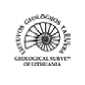 Pasikeitus gręžinio savininkui, apie tai būtina pranešti Registro tvarkymo įstaigai.Gręžinio vietos schema M 1:Gręžinio vietos aprašymasPastabosGręžinio savininkas (pildomas esant savininkų grupei ir/arba pasikeitus savininkui)Savininkas:Savininkas:Savininkas:Savininkas:Geologinio pjūvio aprašymasVandeningų sluoksnių hidrogeocheminės charakteristikosVandeningų sluoksnių hidrogeocheminės charakteristikosVandeningų sluoksnių charakteristikos (matavimai nuo ž. p.)Gręžinio konstrukcijaDu užpildytus gręžinio paso egzempliorius su geofizinių, cheminių, hidrogeocheminių ir kt. atliktų tyrimų duomenimis privalote pateikti LIETUVOS GEOLOGIJOS TARNYBAI adresu: S. Konarskio g. 35, LT-2600 Vilnius, tel. 213 9045, faks. 233 6156ĮregistravoVardas, pavardė, pareigos, dataNaftos (angliavandenilių) telkinio charakteristikosNaftingų sluoksnių išbandymas kolonoje** Gylio matavimai pateikiami nuo žemės paviršiaus.Naftingų sluoksnių charakteristikos *Išbandymai sluoksnio bandytuvu (atvirame gręžinyje ir/arba kolonoje)** Gylio matavimai pateikiami nuo žemės paviršiaus.Naftos fizinių-cheminių savybių charakteristikos** Gylio matavimai pateikiami nuo žemės paviršiaus.Dujų fizinių-cheminių savybių charakteristikos **Gylio matavimai pateikiami nuo žemės paviršiaus.______________Žemės gelmių registro tvarkymo taisyklių 5 priedasLIETUVOS GEOLOGIJOS TARNYBOS Žemės gelmių registro ir leidimų skyriaus Žemės gelmių registro poskyriui(GRĘŽINIŲ LIKVIDAVIMO (KONSERVAVIMO) AKTO FORMA)Gręžinius likvidavo (konservavo) 	(juridinio asmens pavadinimas, teisinė forma, kodas, buveinė (adresas); arba fizinio asmens vardas, pavardė, asmens kodas, adresas; arba juridinių ir/ar fizinių asmenų grupė, veikianti pagal jungtinės veiklos sutartį, jungtinės veiklos sutarties sudarymo data ir numeris)Leidimo tirti žemės gelmes Nr., išdavimo ir įsigaliojimo datos 	Pastaba. Likviduojant gręžinius, būtina laikytis LR AM normatyvinio dokumento LAND 4-99 reikalavimu (Žin., 1999, Nr. 112-3236).______________Pakeitimai:1.
                    Lietuvos geologijos tarnyba prie Lietuvos Respublikos aplinkos ministerijos, Įsakymas
                Nr. ,
2006-07-21,
Žin., 2006, Nr.
86-3386 (2006-08-05), i. k. 106517AISAK00001-70                Dėl Lietuvos geologijos tarnybos prie Aplinkos ministerijos direktoriaus 2004 m. balandžio 23 d. įsakymo Nr. 1-45 "Dėl Žemės gelmių registro tvarkymo taisyklių patvirtinimo" pakeitimo2.
                    Lietuvos geologijos tarnyba prie Lietuvos Respublikos aplinkos ministerijos, Įsakymas
                Nr. ,
2010-07-14,
Žin., 2010, Nr.
85-4511 (2010-07-17), i. k. 110517AISAK0001-145                Dėl Lietuvos geologijos tarnybos prie Aplinkos ministerijos direktoriaus 2004 m. balandžio 23 d. įsakymo Nr. 1-45 "Dėl Žemės gelmių registro tvarkymo taisyklių patvirtinimo" pakeitimoSUDERINTALietuvos geologijos tarnybos prie Aplinkos ministerijos direktoriaus pavaduotojasSUDERINTALietuvos geologijos tarnybos prie Aplinkos ministerijos direktoriaus pavaduotojasSUDERINTALietuvos geologijos tarnybos prie Aplinkos ministerijos direktoriaus pavaduotojas(parašas) (vardas, pavardė)200 m. ………… mėn. ……………. d.12. Tyrimas įregistruotas 200 m. ……. mėn. ….. d.13. Tyrimo identifikavimo numeris Žemės gelmių registre 14. Registro tvarkymo įstaigos pastabos:Tyrimą įregistravo 	(registro tvarkytojo pareigos, vardas ir pavardė, parašas)(vardas, pavardė)200 m. ………… mėn. ……………. d.12. Tyrimas įregistruotas 200 m. ……. mėn. ….. d.13. Tyrimo identifikavimo numeris Žemės gelmių registre 14. Registro tvarkymo įstaigos pastabos:Tyrimą įregistravo 	(registro tvarkytojo pareigos, vardas ir pavardė, parašas)(vardas, pavardė)200 m. ………… mėn. ……………. d.12. Tyrimas įregistruotas 200 m. ……. mėn. ….. d.13. Tyrimo identifikavimo numeris Žemės gelmių registre 14. Registro tvarkymo įstaigos pastabos:Tyrimą įregistravo 	(registro tvarkytojo pareigos, vardas ir pavardė, parašas)SUDERINTALietuvos geologijos tarnybos prie Aplinkos ministerijos direktoriaus pavaduotojasSUDERINTALietuvos geologijos tarnybos prie Aplinkos ministerijos direktoriaus pavaduotojasSUDERINTALietuvos geologijos tarnybos prie Aplinkos ministerijos direktoriaus pavaduotojas(parašas) (vardas, pavardė)200 m. ………… mėn. ……………. d.10. Tyrimas įregistruotas 200 m. ……. mėn. ….. d.11. Tyrimo identifikavimo numeris Žemės gelmių registre 12. Registro tvarkymo įstaigos pastabos:Tyrimą įregistravo 	(registro tvarkytojo pareigos, vardas ir pavardė, parašas)(vardas, pavardė)200 m. ………… mėn. ……………. d.10. Tyrimas įregistruotas 200 m. ……. mėn. ….. d.11. Tyrimo identifikavimo numeris Žemės gelmių registre 12. Registro tvarkymo įstaigos pastabos:Tyrimą įregistravo 	(registro tvarkytojo pareigos, vardas ir pavardė, parašas)(vardas, pavardė)200 m. ………… mėn. ……………. d.10. Tyrimas įregistruotas 200 m. ……. mėn. ….. d.11. Tyrimo identifikavimo numeris Žemės gelmių registre 12. Registro tvarkymo įstaigos pastabos:Tyrimą įregistravo 	(registro tvarkytojo pareigos, vardas ir pavardė, parašas)2. Leidimo tirti žemės gelmes Nr. išdavimo dataįsigaliojimo dataEil. Nr.Gręžinių paskirtis (eksploatacinis, tyrimų, kt.)Numatomų išgręžti (įrengti) gręžinių skaičiusGręžinio adresasĮrengtų gręžinių pasų pateikimo dataRegistro tvarkymo įstaigos pastabosPrašymą užpildė:______________________________________________________________________(pareigos)(vardas, pavardė)(parašas)(data)(telefono Nr.)Prašymą priėmė:______________________________________________________________________(pareigos)(vardas, pavardė)(parašas)(data)(telefono Nr.)Gręžinio identifikavimo Nr. Žemės gelmių tyrimo identifikavimo Nr. Paso pateikėjasJuridinio ar fizinio asmens kodasJuridinio ar fizinio asmens kodasBuveinė (adresas)Jungtinės veiklos sutarties sudarymo data/numerisJungtinės veiklos sutarties sudarymo data/numerisJungtinės veiklos sutarties sudarymo data/numerisRangovasJuridinio ar fizinio asmens kodasJuridinio ar fizinio asmens kodasBuveinė (adresas)Jungtinės veiklos sutarties sudarymo data/numerisJungtinės veiklos sutarties sudarymo data/numerisJungtinės veiklos sutarties sudarymo data/numerisGręžinio žiočių koordinatėsDuomenų naudojimo apribojimas, metaiPlokštuminės stačiakampės Plokštuminės stačiakampės (LKS-94 sistemoje)XmYmGręžinio adresasGręžinio adresasGręžinio adresasGręžinio adresasGręžinio adresasGręžinio adresasValstybėApskritisSavivaldybė/SeniūnijaGyvenamoji vietovė(miestas, miestelis, kaimas)GatvėNamasFirminio dokumento tipasPirminio dokumento Nr.Ataskaitos fondinis Nr.Ataskaitos fondinis Nr.Ataskaitos fondinis Nr.Ataskaitos fondinis Nr.Ataskaitos fondinis Nr.Reljefo formaKnygų pakelio Nr. Gręž. žiočių a. a., mGręžinio gylis, mKnygos Nr. Gręžinio įrengimo dataGręžinio kamieno ilgis, mFond. kortelės Nr. Atšakų skaičius Atšakų ilgis, mGręž. arba atšakų kirtaviečių koordinatės (LKS-94 sist.), mX–Y–X–Y–X–Y–Savininkas:VardasPavardėPavardėFizinio asmens kodasFizinis asmuoAdresasData nuoData ikiJuridinis asmuoJuridinio asmens kodasJuridinio asmens kodasJuridinio asmens kodasJuridinis asmuoBuveinė (adresas)Data nuoData ikiData ikiJuridinių ir/ar fizinių asmenų grupė, veikianti pagal jungtinės veiklos sutartįJuridinių ir/ar fizinių asmenų grupė, veikianti pagal jungtinės veiklos sutartįJuridinių ir/ar fizinių asmenų grupė, veikianti pagal jungtinės veiklos sutartįJuridinių ir/ar fizinių asmenų grupė, veikianti pagal jungtinės veiklos sutartįJungtinės veiklos sutarties sudarymo data/numerisJungtinės veiklos sutarties sudarymo data/numerisJungtinės veiklos sutarties sudarymo data/numerisJungtinės veiklos sutarties sudarymo data/numerisData nuoData ikiObjekto tipasObjektasGręžinio identifikavimo Nr. Data nuoGręžinio paskirtisData nuoData nuoData nuoSAZ, mIšteklių rūšisData nuoGręžinio būklėData nuoData nuoData nuoGręžimo būdai (matav. nuo ž. p.)nuo (m)iki (m)Atlikti tyrimaiGręžinio identifikavimo Nr. Fizinis asmuoAdresasData nuoData ikiJuridinis asmuoJuridinio asmens kodasJuridinio asmens kodasJuridinio asmens kodasJuridinis asmuoBuveinė (adresas)Data nuoData ikiData ikiJuridinių ir/ar fizinių asmenų grupė, veikianti pagal jungtinės veiklos sutartįJungtinės veiklos sutarties sudarymo data/numerisFizinis asmuoAdresasData nuoData ikiJuridinis asmuoJuridinio asmens kodasJuridinio asmens kodasJuridinio asmens kodasJuridinis asmuoBuveinė (adresas)Data nuoData ikiData ikiJuridinių ir/ar fizinių asmenų grupė, veikianti pagal jungtinės veiklos sutartįJungtinės veiklos sutarties sudarymo data/numerisFizinis asmuoAdresasData nuoData ikiJuridinis asmuoJuridinio asmens kodasJuridinio asmens kodasJuridinio asmens kodasJuridinis asmuoBuveinė (adresas)Data nuoData ikiData ikiJuridinių ir/ar fizinių asmenų grupė, veikianti pagal jungtinės veiklos sutartįJungtinės veiklos sutarties sudarymo data/numerisFizinis asmuoAdresasData nuoData ikiJuridinis asmuoJuridinio asmens kodasJuridinio asmens kodasJuridinio asmens kodasJuridinis asmuoBuveinė (adresas)Data nuoData ikiData ikiJuridinių ir/ar fizinių asmenų grupė, veikianti pagal jungtinės veiklos sutartįJungtinės veiklos sutarties sudarymo data/numerisGręžinio identifikavimo Nr. Eil. Nr.Pado gylis nuo ž. p., mSluoksnio geologinis indeksasPagrindinė sluoksnio uolienaSluoksnio aprašymasKerno išeiga, %Gręžinio identifikavimo Nr. Mėginio paėmimo dataGylis (nuo ž. p.): nuo-iki (m)Temperatūra0 CpHLyginamasis svoris (g/cm3)Savitasis elektros laidis (S cm-1)Sausa liekana (mg/l)Bendra mineralizacija (mg/l)Bendras kietumas (mg-ekv./l)Karbonai kietumas (mg-ekv./l)OksidacijaPermanganatinė(mgO2/I)BichromatinėKvapas (balai)Skonis (balai)Spalvingumas (laipsniai)Drumstumas (mg/l)Anijonai (mg/I)Cl-Anijonai (mg/I)SO42-Anijonai (mg/I)HCO3-Anijonai (mg/I)CO32-Anijonai (mg/I)NO2-Anijonai (mg/I)NO3-Anijonai (mg/I)PO43-Anijonai (mg/I)HPO42-Anijonai (mg/I)B3-Anijonai (mg/I)HS-Kanijonai (mg/I)Na+Kanijonai (mg/I)K+Kanijonai (mg/I)Na++K+Kanijonai (mg/I)Ca2+Kanijonai (mg/I)Mg2+Kanijonai (mg/I)Fe2+Kanijonai (mg/I)Fe3+Kanijonai (mg/I)Fe2+Fe3+Kanijonai (mg/I)NH4+N organinis (mg/l)N mineralinis (mg/l)P organinis (mg/l)P mineralinis (mg/l)Mikroorganizmų kiekis 1cm3Coli-indeksas (vienetai)Coli-titras (litrai)Gręžinio identifikavimo Nr. Kiti elementai mg/IAl3+Kiti elementai mg/IF-Kiti elementai mg/IMn2+Kiti elementai mg/ICu2+Kiti elementai mg/IZn2+Kiti elementai mg/INi2+Kiti elementai mg/ICd2+Kiti elementai mg/IPb2+Kiti elementai mg/IJ-Kiti elementai mg/IBr-Kiti elementai mg/IHBO2Kiti elementai mg/IMoO42-Kiti elementai mg/ICo2+Kiti elementai mg/IU6+Kiti elementai mg/IRa (k/I)Kiti elementai mg/ICO2Kiti elementai mg/IH2SKiti elementai mg/ISiO2Kiti elementai mg/IH2CO3Kiti elementai mg/ICr3+Kiti elementai mg/ICr6+Kiti elementai mg/ICrbendr.Kiti elementai mg/IO2Kiti elementai mg/IBIštirpusios dujos (mg/l)DeguonisIštirpusios dujos (mg/l)MetanasIštirpusios dujos (mg/l)PropanasIštirpusios dujos (mg/l)PentanasIštirpusios dujos (mg/l)HeksanasNaftos angliavandeniliai (NA) (mkg/I)BenzenasNaftos angliavandeniliai (NA) (mkg/I)ToluenasNaftos angliavandeniliai (NA) (mkg/I)Etil-benzenasNaftos angliavandeniliai (NA) (mkg/I)KsilenasNaftos angliavandeniliai (NA) (mkg/I)TMB sumaNA suma (mg/l)NA suma (mg/l)Tetrachloretenas (mkg/1)Tetrachloretenas (mkg/1)Trichloretenas (mkg/1)Trichloretenas (mkg/1)Daugiacik]iai aromatiniai angliavandeniliai (mkg/1)Daugiacik]iai aromatiniai angliavandeniliai (mkg/1)Pesticidų suma (mkg/1)Pesticidų suma (mkg/1)Kiti nustatyti junginiaiKiti nustatyti junginiaiKiti nustatyti junginiaiKiti nustatyti junginiaiKiti nustatyti junginiaiKiti nustatyti junginiaiJunginysMatavimo vnt.()()()Gręžinio identifikavimo Nr. Nr.VS kraigasVS padasVS tipasmmVandens lygis nuo ž. p. HmFiltracijos Km/parąLygio pjezolaidumo am2/parąVandens atidavimo Filtracinio laidumo Tm /parąIšpumpavimai Nr.Debitas QPažemėjimas STrukmė tIšpumpavimo būdasl/sparal/sparal/sparaNr.VS kraigasVS padasVS tipasmmVandens lygis nuo ž. p. HmFiltracijos Km/parąLygio pjezolaidumo am2/parąVandens atidavimo Filtracinio laidumo Tm /parąIšpumpavimai Nr.Debitas QPažemėjimas STrukmė tIšpumpavimo būdasl/sparal/sparal/sparaNr.VS kraigasVS padasVS tipasmmVandens lygis nuo ž. p. HmFiltracijos Km/parąLygio pjezolaidumo am2/parąVandens atidavimo Filtracinio laidumo Tm /parąIšpumpavimai Nr.Debitas QPažemėjimas STrukmė tIšpumpavimo būdasl/sparal/sparal/sparaNr.VS kraigasVS padasVS tipasmmVandens lygis nuo ž. p. HmFiltracijos Km/parąLygio pjezolaidumo am2/parąVandens atidavimo Filtracinio laidumo Tm /parąIšpumpavimai Nr.Debitas QPažemėjimas STrukmė tIšpumpavimo būdasl/sparal/sparal/sparaGręžinio identifikavimo Nr. Nr.Gylis nuo ž. p.Gylis nuo ž. p.Skersmuo, mmKonstrukcijos elementasKonstrukcijos elementasKonstrukcijos elementaslikviduotasNr.nuo, miki, mtipasmedžiagaGylis nuo ž. p.Gylis nuo ž. p.Tamponavimo būdasIzoliacija (tamponas):nuo, miki, mTamponavimo būdasUžpildėVardas, pavardė, pareigos, parašas, telefonas dataPatikrinoVardas, pavardė, pareigos, parašas, telefoną, data, antspaudasGręžinio identifikavimo Nr. TIšbandymo dataNS geologinis indeksasEfektyvaus intervalo storis, mIšbandymo būdasKompresorinių vamzdžių nuleidimo gylis, mKompresorinių vamzdžių skersmuo, mmEksploatacinių vamzdžių skersmuo, mmGylis, mPerforacijos intervalas nuo – iki, mPerforatoriaus tipasSkylių tankis, 1mIšbandymo sąlygosIšbandymo sąlygosIšbandymo sąlygosIšbandymo sąlygosRiboklio skersmuo, mmPažeminimas (dinaminis lygis), mDepresija, MPaSuminis pritekėjimo laikas, val.Išbandymo rezultataiIšbandymo rezultataiIšbandymo rezultataiIšbandymo rezultataiIšbandymo rezultataiIšbandymo rezultataiIšbandymo rezultataiNafta, m3 /parąNafta, m3 /parąNafta, m3 /parąNafta, m3 /parąVanduo, m3 /parąVanduo, m3 /parąVanduo, m3 /parąVanduo, m3 /parąSluoksnio slėgisSluoksnio slėgisPsl, MPaPsl, MPaSluoksnio slėgisSluoksnio slėgisGylis, mGylis, mSluoksnio slėgis pritekėjimo metuSluoksnio slėgis pritekėjimo metuP gręžinio dugneMPaSluoksnio slėgis pritekėjimo metuSluoksnio slėgis pritekėjimo metuP gręžinio dugneGylis, mSluoksnio slėgis pritekėjimo metuSluoksnio slėgis pritekėjimo metuP žiotyse, MPaP žiotyse, MPaSluoksnio temperatūra, °CSluoksnio temperatūra, °CSluoksnio temperatūra, °CSluoksnio temperatūra, °CTemperatūra gręžinio dugne, °CTemperatūra gręžinio dugne, °CTemperatūra gręžinio dugne, °CTemperatūra gręžinio dugne, °CApskaičiuoti efektyvaus int. parametraiProduktyvumo koeficientas, m3/Vparą. atmProduktyvumo koeficientas, m3/Vparą. atmProduktyvumo koeficientas, m3/Vparą. atmApskaičiuoti efektyvaus int. parametraiHidropralaidurnas, mkm2. cm/mPa. sHidropralaidurnas, mkm2. cm/mPa. sHidropralaidurnas, mkm2. cm/mPa. sApskaičiuoti efektyvaus int. parametraiSkvarbumo koeficientas, mkm2.10-3Skvarbumo koeficientas, mkm2.10-3Skvarbumo koeficientas, mkm2.10-3Gręžinio identifikavimo Nr. Nr.NS kraigasNS geologinisNS kraigasNS geologinisNS padasNS padasNaftingos sankaupos tipasNaftingos sankaupos tipasNaftingos sankaupos tipasindeksasmmmmmmmmmmmmIšbandymo dataNS geologinis indeksasIšbandymo intervalas nuo-iki, mSluoksnio bandytuvo tipasIšbandymo sąlygosIšbandymo sąlygosIšbandymo sąlygosIšbandymo sąlygosIšbandymo sąlygosBendras storis, mEfektyvus storis, mDepresija, MPaPritekėjimo laikas, min.Bendras laikas, min.Išbandymo rezultataiIšbandymo rezultataiIšbandymo rezultataiIšbandymo rezultataiIšbandymo rezultataiIšbandymo rezultataiIšbandymo rezultataiIšbandymo rezultataiNafta, m3Nafta, m3Vanduo, m3Vanduo, m3Sluoksnio slėgisPsl, MPaSluoksnio slėgisGylis, mSluoksnio temperatūraT,°CSluoksnio temperatūraGylis, mSkvarbumo koeficientas, mkm2.10-3Skvarbumo koeficientas, mkm2.10-3Hidropralaidumas, mkm2. cm/mPa. sHidropralaidumas, mkm2. cm/mPa. sGręžinio identifikavimo Nr. Sluoksnio bandytuvuKolonojeAtviroje gręžskylėjeMėginio paėmimo dataMėginio paėmimo dataMėginio paėmimo dataNS geologinis indeksasNS geologinis indeksasNS geologinis indeksasMėginio paėmimo gylis nuo-iki, mMėginio paėmimo gylis nuo-iki, mMėginio paėmimo gylis nuo-iki, mSluoksnio slėgis, MPaSluoksnio slėgis, MPaSluoksnio slėgis, MPaSluoksnio temperatūra, °CSluoksnio temperatūra, °CSluoksnio temperatūra, °CMėginio paėmimo sąlygosMėginio paėmimo sąlygosPaviršinėsMėginio paėmimo sąlygosMėginio paėmimo sąlygosGiluminėsTankis, g/cm3Tankis, g/cm3Tankis, g/cm3Sluoksninis naftos tūrio koeficientasSluoksninis naftos tūrio koeficientasSluoksninis naftos tūrio koeficientasDujų faktorius, m3/tDujų faktorius, m3/tDujų faktorius, m3/tDujų išsiskyrimo (burbuliavimo) slėgis, MPaDujų išsiskyrimo (burbuliavimo) slėgis, MPaDujų išsiskyrimo (burbuliavimo) slėgis, MPaDinaminis klampumas, MPa. sDinaminis klampumas, MPa. sDinaminis klampumas, MPa. sKinematinis klampumas, mkm2/sKinematinis klampumas, mkm2/sKinematinis klampumas, mkm2/sSpūdumo koeficientas, 10-3. l/MPaSpūdumo koeficientas, 10-3. l/MPaSpūdumo koeficientas, 10-3. l/MPaDujų tirpumo naftoje koeficientas, m3/m3. PaDujų tirpumo naftoje koeficientas, m3/m3. PaDujų tirpumo naftoje koeficientas, m3/m3. PaStingimo temperatūra, °CStingimo temperatūra, °CStingimo temperatūra, °CUžvirimo temperatūra, °CUžvirimo temperatūra, °CUžvirimo temperatūra, °CŠviesiųjų frakcijų sudėtis (tūrio %) prie atitinkamos temperatūros, °C100100Šviesiųjų frakcijų sudėtis (tūrio %) prie atitinkamos temperatūros, °C120120Šviesiųjų frakcijų sudėtis (tūrio %) prie atitinkamos temperatūros, °C150150Šviesiųjų frakcijų sudėtis (tūrio %) prie atitinkamos temperatūros, °C180180Šviesiųjų frakcijų sudėtis (tūrio %) prie atitinkamos temperatūros, °C200200Šviesiųjų frakcijų sudėtis (tūrio %) prie atitinkamos temperatūros, °C220220Šviesiųjų frakcijų sudėtis (tūrio %) prie atitinkamos temperatūros, °C250250Šviesiųjų frakcijų sudėtis (tūrio %) prie atitinkamos temperatūros, °C270270Šviesiųjų frakcijų sudėtis (tūrio %) prie atitinkamos temperatūros, °C300300Šviesiųjų frakcijų sudėtis (tūrio %) prie atitinkamos temperatūros, °C>300>300Sudėtis, masė %AsfaltenųAsfaltenųSudėtis, masė %Benzolinių dervųBenzolinių dervųSudėtis, masė %Spirito benzolinių dervųSpirito benzolinių dervųSudėtis, masė %TepalųTepalųSudėtis, masė %ParafinoParafinoSudėtis, masė %SierosSierosSudėtis, masė %Kitų naudingųjų iškasenųKitų naudingųjų iškasenųSudėtis, masė %Mechaninių priemaišųMechaninių priemaišųSudėtis, masė %VandensVandensParafino lydymosi temperatūra, 0CParafino lydymosi temperatūra, 0CParafino lydymosi temperatūra, 0CGręžinio identifikavimo Nr. Mėginio paėmimo dataNS geologinis indeksasMėginio paėmimo gylis nuo-iki, mMėginio paėmimo sąlygosAngliavandenilinių dujų sudėtis, tūrio %Metanas CH4 Angliavandenilinių dujų sudėtis, tūrio %Etanas C2H6Angliavandenilinių dujų sudėtis, tūrio %Propilenas C3H6Angliavandenilinių dujų sudėtis, tūrio %Propanas C3H8Angliavandenilinių dujų sudėtis, tūrio %Izobutanas C4H10Angliavandenilinių dujų sudėtis, tūrio %n-butanas nC4H10Angliavandenilinių dujų sudėtis, tūrio %Butilenas C4H8Angliavandenilinių dujų sudėtis, tūrio %Izopentanas iC5H12Angliavandenilinių dujų sudėtis, tūrio %n-pentanas nC5H12Angliavandenilinių dujų sudėtis, tūrio %Izoheksanas iC6H14Angliavandenilinių dujų sudėtis, tūrio %n-heksanas nC6H14Angliavandenilinių dujų sudėtis, tūrio %Kiti aukštiejiSunkiųjų angliavandenilių sumaSunkiųjų angliavandenilių sumaNeangliavandenilinių dujų sudėtis, tūrio %Argonas ArNeangliavandenilinių dujų sudėtis, tūrio %Deguonis ONeangliavandenilinių dujų sudėtis, tūrio %Azotas NNeangliavandenilinių dujų sudėtis, tūrio %Anglies dioksidas CO2Neangliavandenilinių dujų sudėtis, tūrio %Vandenilis H2Neangliavandenilinių dujų sudėtis, tūrio %Helis HeNeangliavandenilinių dujų sudėtis, tūrio %Sieros vandenilis H2SDujų faktorius, m3/tDujų faktorius, m3/tDujų lyginamasis svoris, g/cm3Dujų lyginamasis svoris, g/cm3Eil. Nr.Gręžinio identifikavimo numeris RegistreKiti gręžinio numeriaiGręžinio adresasĮrengimo dataGręžinio rangovasGręžinio savininkasGręžinio gylis/likvidavimo intervalas, mGręžinio likvidavimo (konservavimo) dataAktą pasirašė:________________________________________________________________(pareigos)(vardas, pavardė)(parašas)(data)Įregistravo:________________________________________________________________(pareigos)(vardas, pavardė)(parašas)(data)